OSNOVNA ŠKOLA DAVORINA TRSTENJAKAHRVATSKA KOSTAJNICA					J E L O V N I K 	   - 3. mjesec 2020. g. 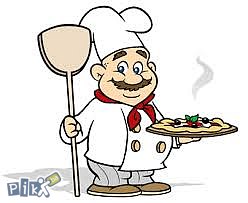 Ponedjeljak, 2.3.2020.		PIZZA + ČAJUtorak, 3.3.2020.			SVINJSKI PAPRIKAŠ + KRASTAVCI + SOKSrijeda, 4.3.2020.			LINOLADA + KAKAOČetvrtak, 5.3.2020.		GRAH + KRASTAVCI +SOK Petak, 6.3.2020.			KREM JUHA OD BROKULE + KIFLA SA ŠUNKOM I SIROMPonedjeljak, 9.3.2020.		BUREK + JOGURTUtorak, 10.3.2020.			MAHUNE + SOK + KREM BANANICASrijeda, 11.3.2020.			SENDVIČ + ČAJČetvrtak, 12.3.2020.	PILEĆI MEDALJONI + POVRĆE U VRHNU + SOKPetak, 13.3.2020.			PALENTA SA SIROM I VRHNJEM + BANANAPonedjeljak, 16.3.2020.		HOT-DOG + SOKUtorak, 17.3.2020.			FINO VARIVO + PUDING + SOK Srijeda, 18.3.2020.			SIRNICA +ČAJČetvrtak, 19.3.2020.		RIŽOTO + CIKLA + SOKPetak, 20.3.2020.			RIBLJI ODRESCI + PIRE KRUMPIR + SOK		Ponedjeljak, 23.3.2020.		PAŠTETA + ČAJUtorak, 24.3.2020.			TJESTENINA BOLONJEZ + CIKLA + SOKSrijeda, 25.3.2020.			PIZZA + ČAJČetvrtak, 26.3.2020.		FINO VARIVO + TORTINA +SOKPetak, 27.3.2020.			KREM JUHA OD BROKULE + KIFLA SA ŠUNKOM I SIROMPonedjeljak, 30.3.2020.		KROASAN OD ČOKOLADE + KAKAOUtorak, 31.3.2020.			PILEĆI PAPRIKAŠ + SOK